第26届“中国青年五四奖章”人选申报表（请严格按照表后格式说明填写）说明:1. “民族”请写全称。如“汉族”“维吾尔族”“哈尼族”。2. “政治面貌”请填写准确( 具体分为：中共党员、中共预备党员、共青团员、民革党员、民盟盟员、民建会员、民进会员、农工党党员、致公党党员、九三学社社员、台盟盟员、无党派人士和群众)。3. “学历”请填写所取得的最高学历( 小学、初中、高中、大学专科、大学本科、研究生)。4. “职务”请填写本人所在工作单位现担任的最高职务，包括专业技术职务。担任双重职务的请同时填写，如“党组书记、总经理”“党组副书记、董事长、总经理”等。5. “本人联系电话”必须填写本人手机号码。6. 本表所有项目不允许空白。姓　名胡雪梅性  别女出生年月1992.12一寸照片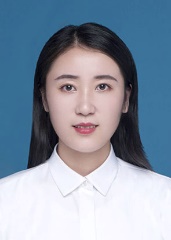 民  族汉政治面貌中共党员学  历大学本科一寸照片户籍地浙江杭州参加工作时间2016.07职  业平版制版员一寸照片本人联系电话本人联系电话159******41159******41电子邮箱1240597907@qq.com1240597907@qq.com工作单位工作单位浙江华人数码科技有限公司浙江华人数码科技有限公司浙江华人数码科技有限公司职  务工会女职工代表；技师通讯地址通讯地址浙江省杭州市钱塘区海达北路398号浙江省杭州市钱塘区海达北路398号浙江省杭州市钱塘区海达北路398号邮  编310018学习和工作简历2000.09-2005.06 黄山市徽州区潜口镇坤沙小学2005.09-2006.06 黄山市歙州学校小学部2006.09-2009.06 黄山市歙州学校初中部2009.09-2012.06 黄山市歙州学校高中部2012.09-2016.06 杭州电子科技大学 印刷工程专业2016.07-至今 浙江华人数码科技有限公司 平版制版员2021.09-至今 杭州电子科技大学 工商管理专业 非全日制研究生在读2000.09-2005.06 黄山市徽州区潜口镇坤沙小学2005.09-2006.06 黄山市歙州学校小学部2006.09-2009.06 黄山市歙州学校初中部2009.09-2012.06 黄山市歙州学校高中部2012.09-2016.06 杭州电子科技大学 印刷工程专业2016.07-至今 浙江华人数码科技有限公司 平版制版员2021.09-至今 杭州电子科技大学 工商管理专业 非全日制研究生在读2000.09-2005.06 黄山市徽州区潜口镇坤沙小学2005.09-2006.06 黄山市歙州学校小学部2006.09-2009.06 黄山市歙州学校初中部2009.09-2012.06 黄山市歙州学校高中部2012.09-2016.06 杭州电子科技大学 印刷工程专业2016.07-至今 浙江华人数码科技有限公司 平版制版员2021.09-至今 杭州电子科技大学 工商管理专业 非全日制研究生在读2000.09-2005.06 黄山市徽州区潜口镇坤沙小学2005.09-2006.06 黄山市歙州学校小学部2006.09-2009.06 黄山市歙州学校初中部2009.09-2012.06 黄山市歙州学校高中部2012.09-2016.06 杭州电子科技大学 印刷工程专业2016.07-至今 浙江华人数码科技有限公司 平版制版员2021.09-至今 杭州电子科技大学 工商管理专业 非全日制研究生在读2000.09-2005.06 黄山市徽州区潜口镇坤沙小学2005.09-2006.06 黄山市歙州学校小学部2006.09-2009.06 黄山市歙州学校初中部2009.09-2012.06 黄山市歙州学校高中部2012.09-2016.06 杭州电子科技大学 印刷工程专业2016.07-至今 浙江华人数码科技有限公司 平版制版员2021.09-至今 杭州电子科技大学 工商管理专业 非全日制研究生在读2000.09-2005.06 黄山市徽州区潜口镇坤沙小学2005.09-2006.06 黄山市歙州学校小学部2006.09-2009.06 黄山市歙州学校初中部2009.09-2012.06 黄山市歙州学校高中部2012.09-2016.06 杭州电子科技大学 印刷工程专业2016.07-至今 浙江华人数码科技有限公司 平版制版员2021.09-至今 杭州电子科技大学 工商管理专业 非全日制研究生在读奖励情况曾获表彰2020年全国行业职业技能竞赛——第七届全国印刷职业技能大赛中荣获“一等奖”2021年4月被浙江省新闻出版局授予“浙江省印刷行业技术能手” 称号2021年6月被中华人民共和国人力资源和社会保障部授予“全国技术能手”称号2020年全国行业职业技能竞赛——第七届全国印刷职业技能大赛中荣获“一等奖”2021年4月被浙江省新闻出版局授予“浙江省印刷行业技术能手” 称号2021年6月被中华人民共和国人力资源和社会保障部授予“全国技术能手”称号2020年全国行业职业技能竞赛——第七届全国印刷职业技能大赛中荣获“一等奖”2021年4月被浙江省新闻出版局授予“浙江省印刷行业技术能手” 称号2021年6月被中华人民共和国人力资源和社会保障部授予“全国技术能手”称号2020年全国行业职业技能竞赛——第七届全国印刷职业技能大赛中荣获“一等奖”2021年4月被浙江省新闻出版局授予“浙江省印刷行业技术能手” 称号2021年6月被中华人民共和国人力资源和社会保障部授予“全国技术能手”称号2020年全国行业职业技能竞赛——第七届全国印刷职业技能大赛中荣获“一等奖”2021年4月被浙江省新闻出版局授予“浙江省印刷行业技术能手” 称号2021年6月被中华人民共和国人力资源和社会保障部授予“全国技术能手”称号2020年全国行业职业技能竞赛——第七届全国印刷职业技能大赛中荣获“一等奖”2021年4月被浙江省新闻出版局授予“浙江省印刷行业技术能手” 称号2021年6月被中华人民共和国人力资源和社会保障部授予“全国技术能手”称号担任社会职务浙江省十五次党代会代表候选人浙江省十五次党代会代表候选人浙江省十五次党代会代表候选人浙江省十五次党代会代表候选人浙江省十五次党代会代表候选人浙江省十五次党代会代表候选人主  要  事  迹大学毕业后进入浙江华人数码科技有限公司从事平版制版工作，在短短的几年间获得了17项国家知识产权，其中包括多项发明专利和多项实用新型专利，参加高新技术企业、省级研发中心等十余个科研项目，完成并发布多篇论文以及各种测试、检验等报告，产品的创新成果获《中华印制大奖赛-银奖》、《美国印制大奖赛-银奖》等多项国内外比赛的大奖。在2020年全国行业职业技能竞赛——第七届全国印刷职业技能大赛中荣获“一等奖”，授予“全国技术能手”称号，并晋升技师（职业技能等级二级），2021年认定为“杭州市C类人才”。大学毕业后进入浙江华人数码科技有限公司从事平版制版工作，在短短的几年间获得了17项国家知识产权，其中包括多项发明专利和多项实用新型专利，参加高新技术企业、省级研发中心等十余个科研项目，完成并发布多篇论文以及各种测试、检验等报告，产品的创新成果获《中华印制大奖赛-银奖》、《美国印制大奖赛-银奖》等多项国内外比赛的大奖。在2020年全国行业职业技能竞赛——第七届全国印刷职业技能大赛中荣获“一等奖”，授予“全国技术能手”称号，并晋升技师（职业技能等级二级），2021年认定为“杭州市C类人才”。大学毕业后进入浙江华人数码科技有限公司从事平版制版工作，在短短的几年间获得了17项国家知识产权，其中包括多项发明专利和多项实用新型专利，参加高新技术企业、省级研发中心等十余个科研项目，完成并发布多篇论文以及各种测试、检验等报告，产品的创新成果获《中华印制大奖赛-银奖》、《美国印制大奖赛-银奖》等多项国内外比赛的大奖。在2020年全国行业职业技能竞赛——第七届全国印刷职业技能大赛中荣获“一等奖”，授予“全国技术能手”称号，并晋升技师（职业技能等级二级），2021年认定为“杭州市C类人才”。大学毕业后进入浙江华人数码科技有限公司从事平版制版工作，在短短的几年间获得了17项国家知识产权，其中包括多项发明专利和多项实用新型专利，参加高新技术企业、省级研发中心等十余个科研项目，完成并发布多篇论文以及各种测试、检验等报告，产品的创新成果获《中华印制大奖赛-银奖》、《美国印制大奖赛-银奖》等多项国内外比赛的大奖。在2020年全国行业职业技能竞赛——第七届全国印刷职业技能大赛中荣获“一等奖”，授予“全国技术能手”称号，并晋升技师（职业技能等级二级），2021年认定为“杭州市C类人才”。大学毕业后进入浙江华人数码科技有限公司从事平版制版工作，在短短的几年间获得了17项国家知识产权，其中包括多项发明专利和多项实用新型专利，参加高新技术企业、省级研发中心等十余个科研项目，完成并发布多篇论文以及各种测试、检验等报告，产品的创新成果获《中华印制大奖赛-银奖》、《美国印制大奖赛-银奖》等多项国内外比赛的大奖。在2020年全国行业职业技能竞赛——第七届全国印刷职业技能大赛中荣获“一等奖”，授予“全国技术能手”称号，并晋升技师（职业技能等级二级），2021年认定为“杭州市C类人才”。党组织意见所在单位（盖　章）年　月　日省级青联意见（盖　章）年　月　日省级团委意见（盖　章）年　月　日